Фоторепортаж из музея Юшалинской средней школы №25.27 августа 2020 года отряд  школьного музея «ЛиКБез»,  девиз которого «Ликвидируем Краеведческую Безграмотность» принял участие в областном  флешмоб-фестивале «Живи, родник!».  К нам на помощь поспешили наши друзья: ребята из 11 а и 9 б классов.  А также ребята из отрядов «Новое поколение» и «Лотос». 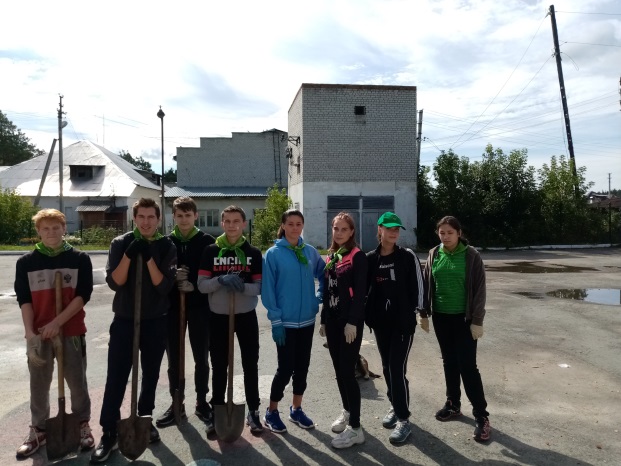 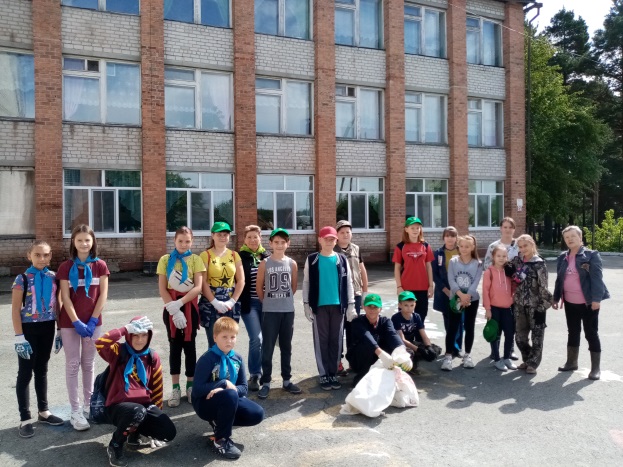 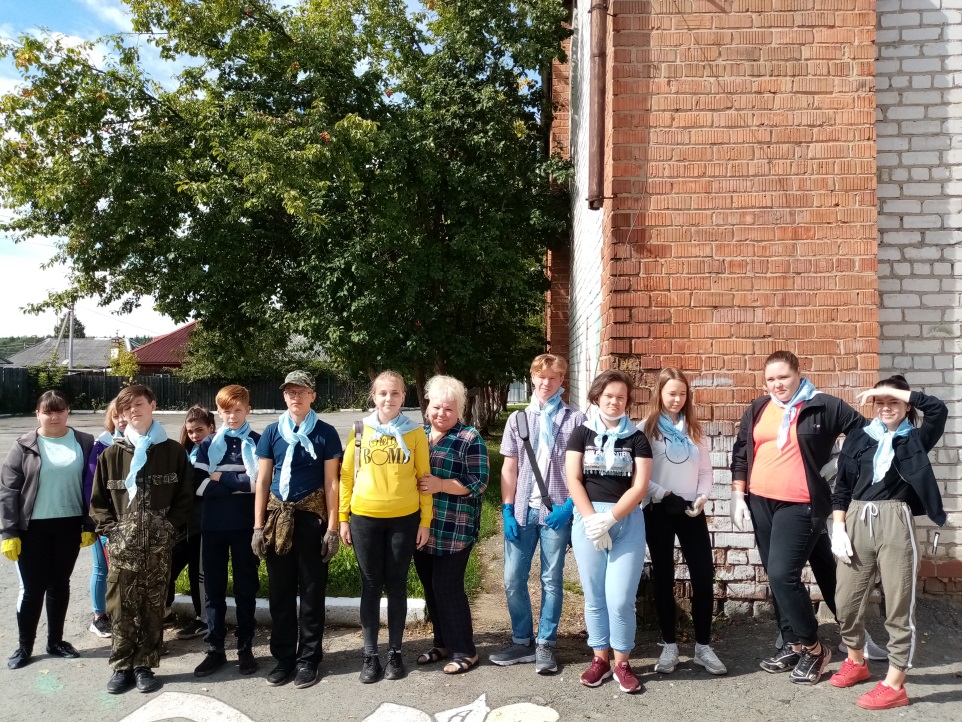 Небесно- голубые галстуки стали  отличительным  знаком   нашего отряда .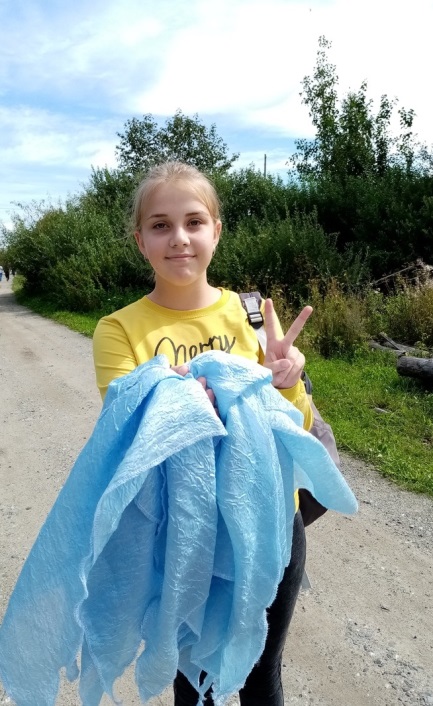 В этом году нашему посёлку исполняется 135 лет. В рамках этой юбилейной даты  для участников фестиваля мы подготовили викторину о нашем поселке. После инструктажа мы  получили карту с маршрутом экскурсии и  указанными объектами  для уборки. 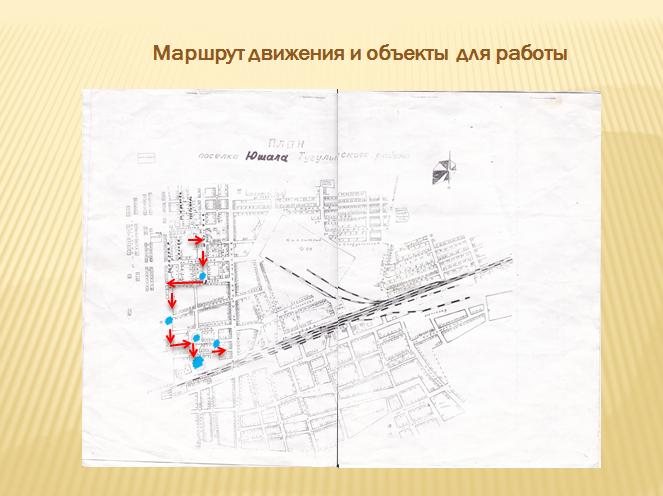 27 августа в 12.00 дня мы собрались у школы. 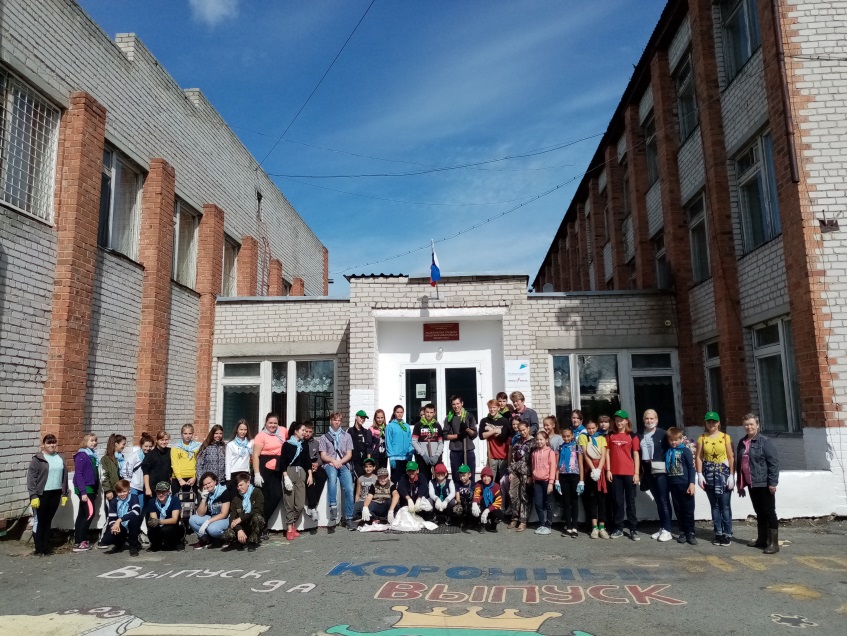 Распределение по отрядам, инструктаж, викторина и…. на свершение трудового подвига. 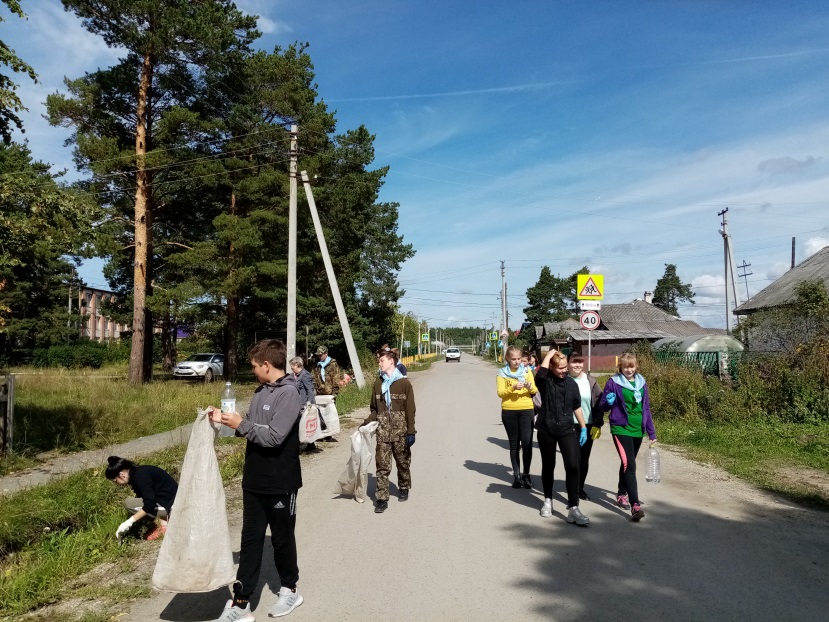 По улице Школьной мы направились к водоёму вначале улицы. Сколько всего водоёмов в посёлке мы пока не знаем, но известно, что они все рукотворные и служили для пожарной безопасности, сейчас -  для летнего отдыха детей и подростков, а также для водоплавающей домашней птицы. Водоём на Школьной.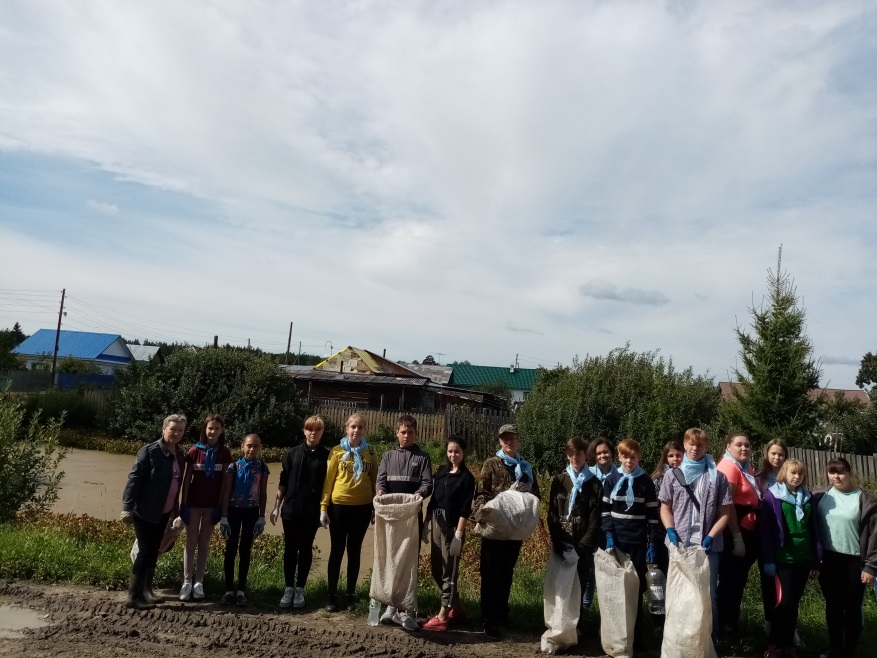 Водоём на Советской.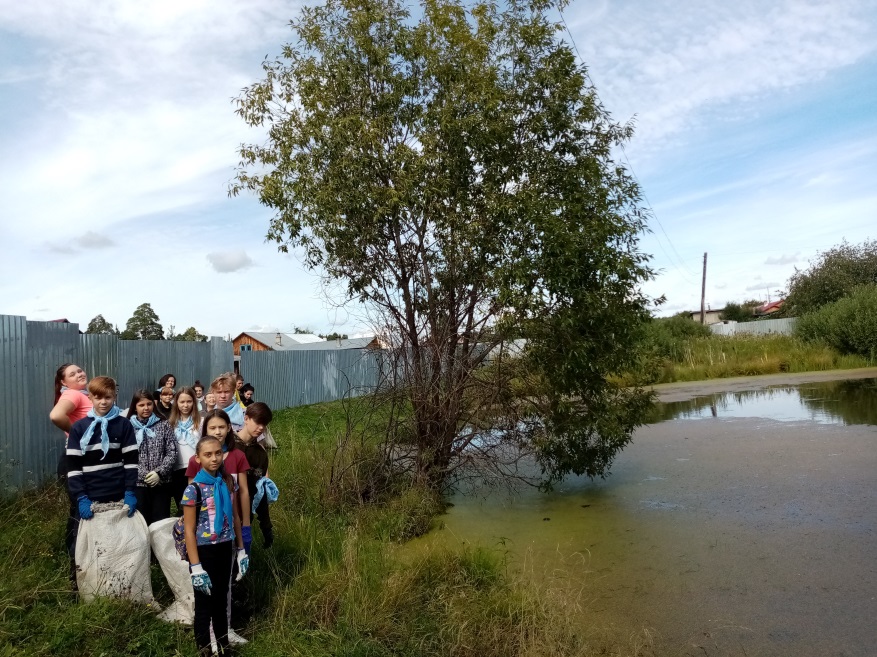 Водоём на Энгельса.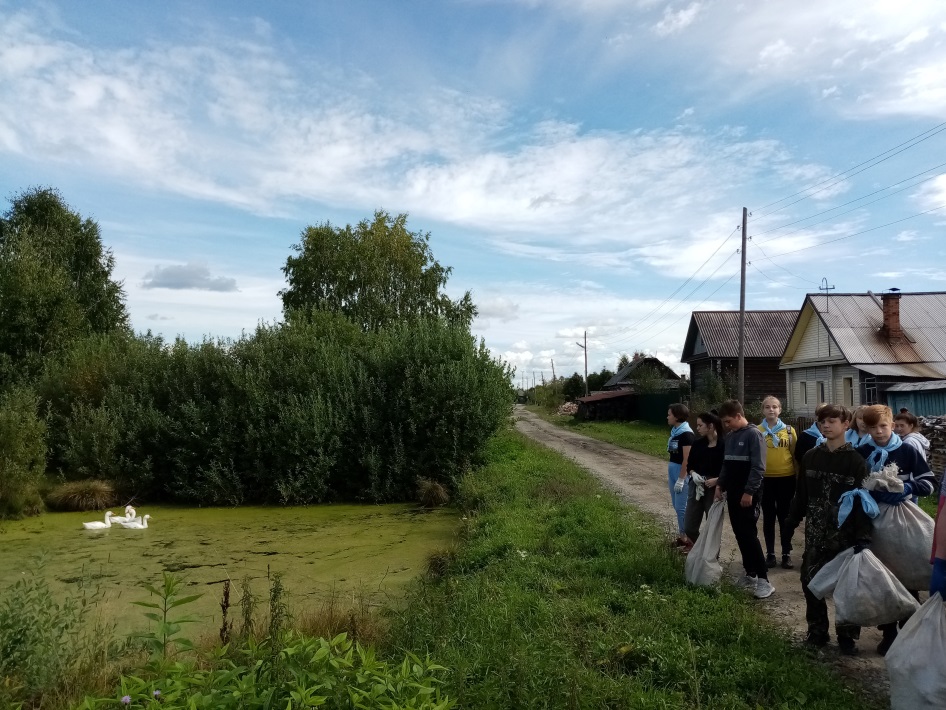 Водоём на Чкалова.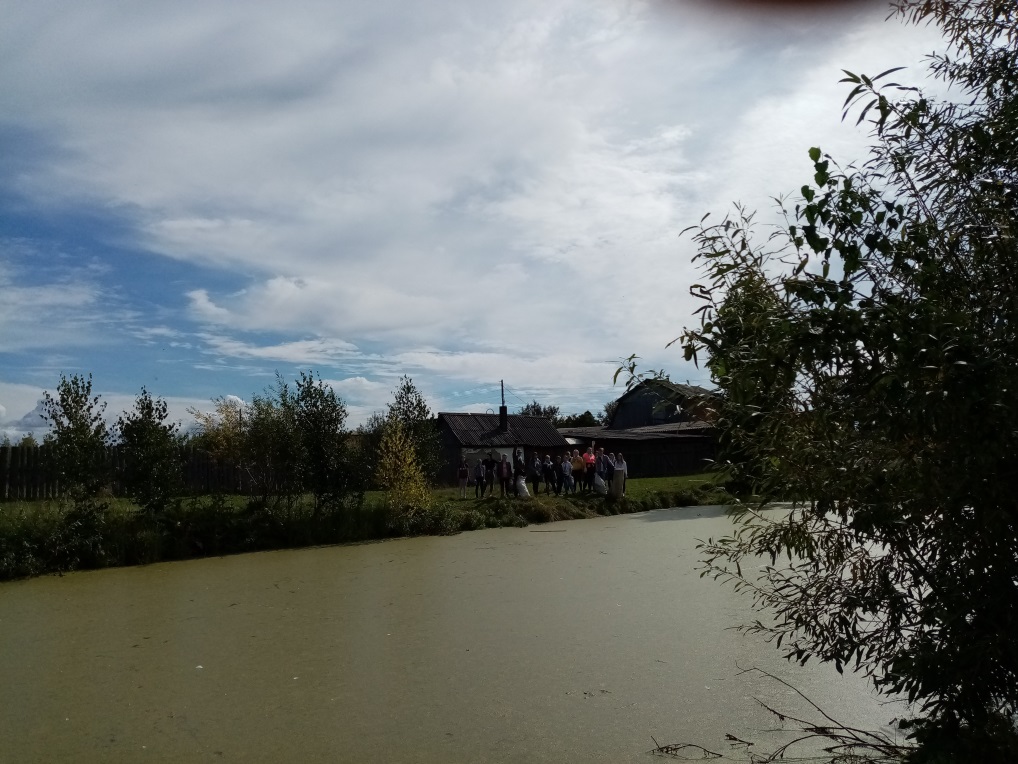 Водоём на Лесной.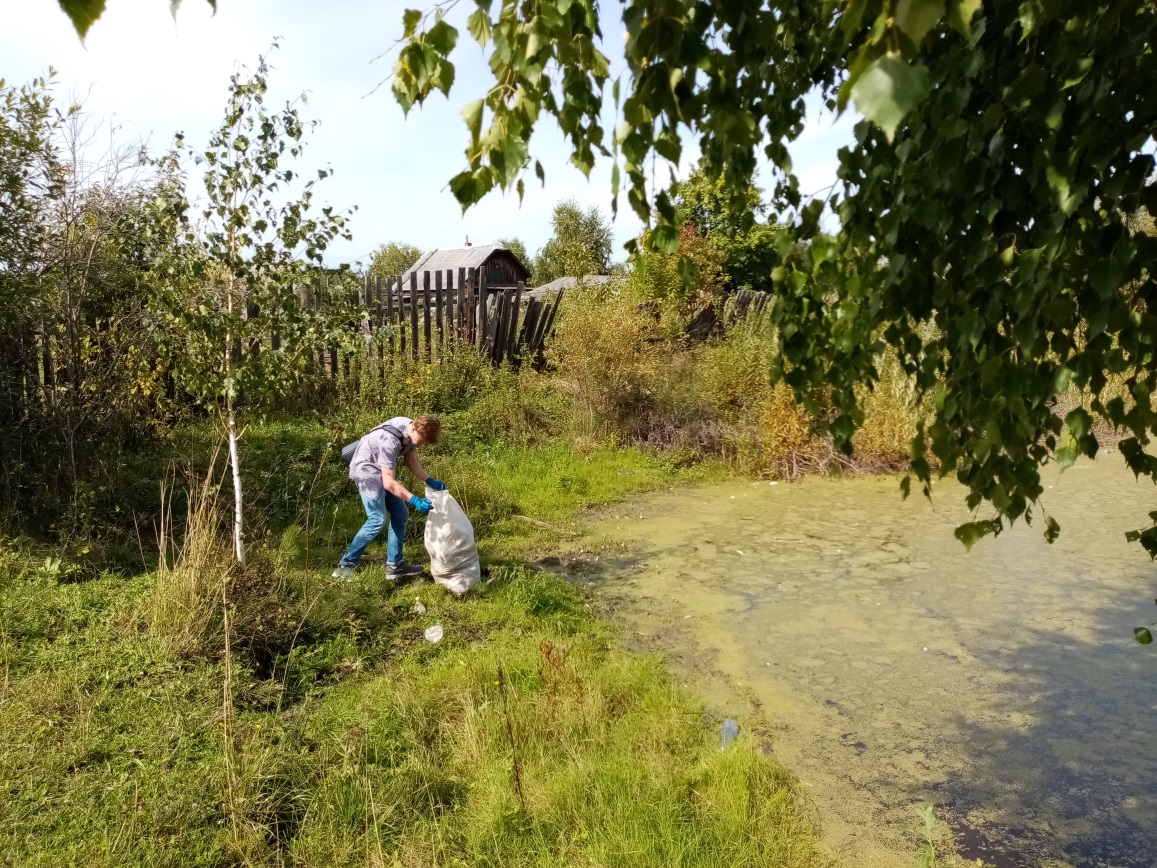 За время работы по очистке берегов  и близлежащих улиц мы познакомились с историей нашего посёлка и собрали 5 мешков мусора. 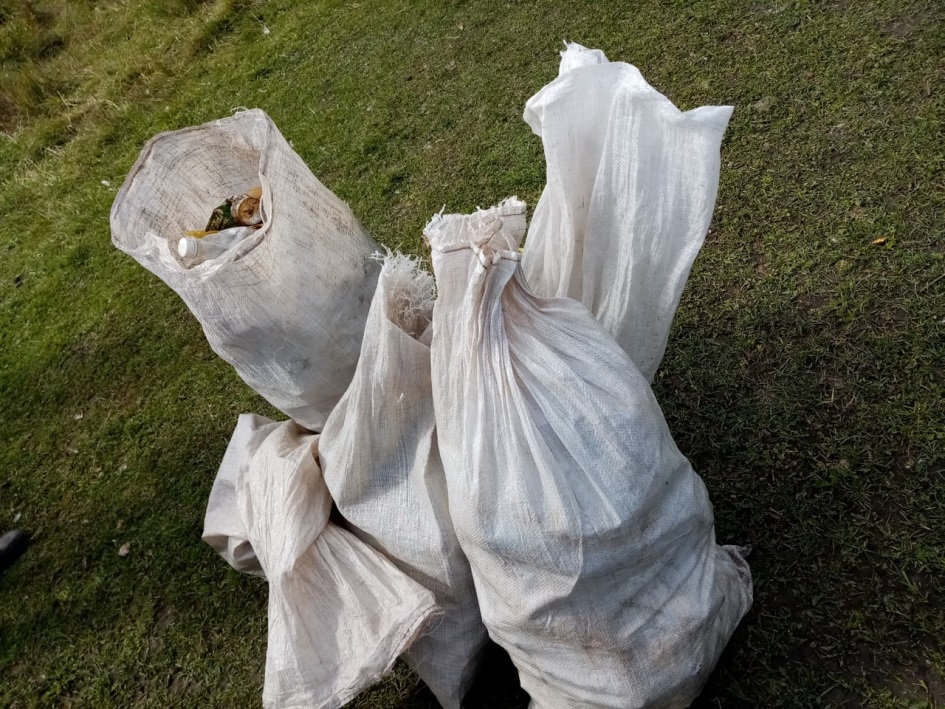 Самым распространенным мусором стали пластиковые бутылки и пакеты из-под сухариков и кириешек.  В конкурсе на самого лучшего сборщика победителем стал Никита Владимиров, он же победил в конкурсе «Необычный мусор».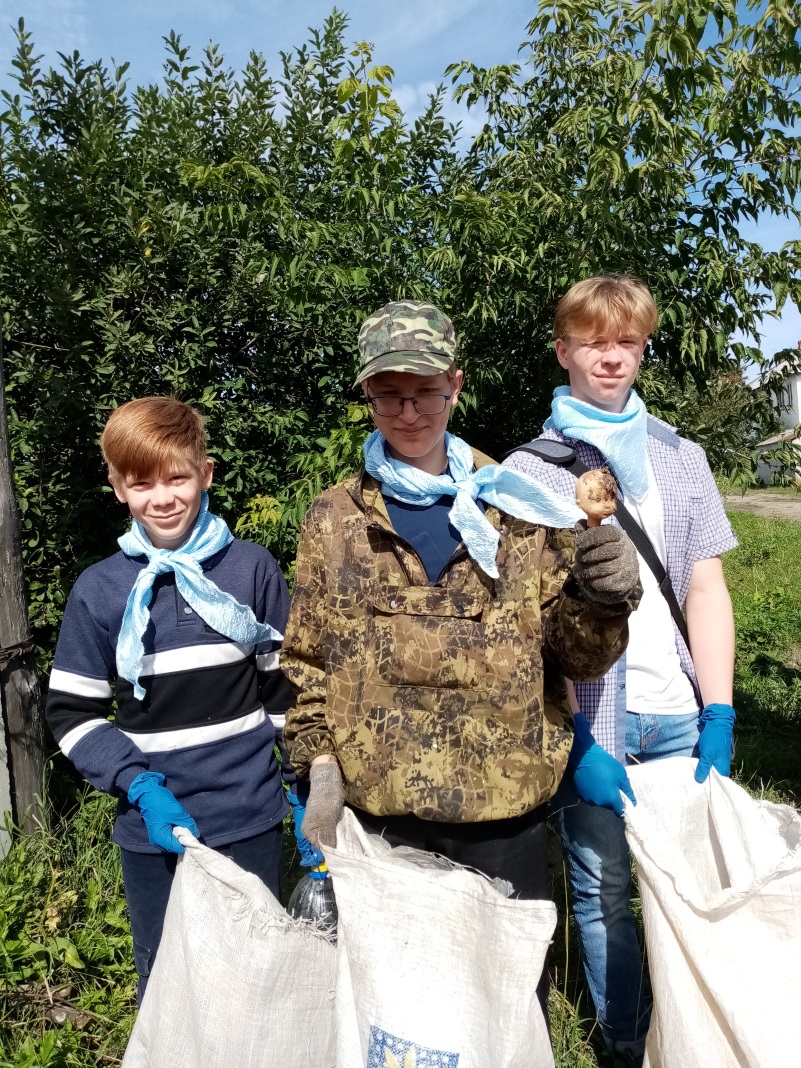 Думаем, что наши  земляки   согласятся с нами: «Жить в посёлке    не в окружении мусора, а в чистоте - намного приятней».Активисты школьного музея Валерия Теплякова, Никита Берклунд, Ксения Тимергазиева, Анна Кайгородова, Дарья Ласкина, Дарья Ермохина. 